SKYHS11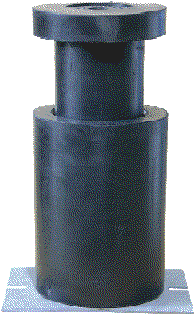 Technical Drawing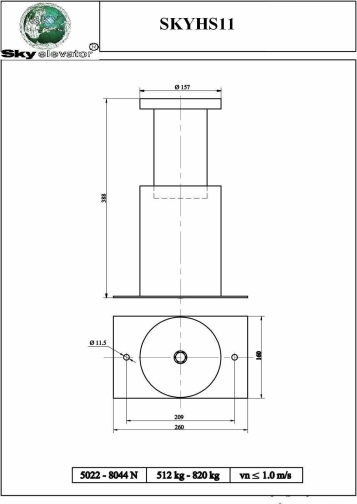 